Clase 12 Aptus 4° Básico MatemáticasOA. Comparar y ordenar números de acuerdo con su valor posicional, utilizando los signos >, <, =.Para entender mejor puedes ver el siguiente video explicativo https://vimeo.com/404126642Los signos se leen:                                   > Mayor que                                  < Menor que                                  = Igual queNo debes olvidar que la boca abierta siempre indica el número mayor.                22 >12                   22 es mayor que 12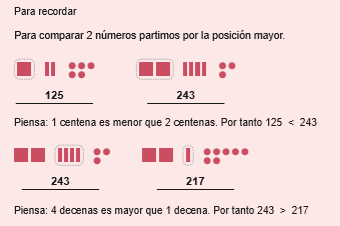 Antes de pasar al libro, practica con los siguientes ejercicios;Ahora puedes pasar a las páginas 55 a 58 de tu libro Aptus.<, >, =Se lee364566821253152+43180217-17325+122400+120418+102